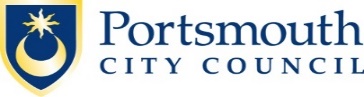 Portsmouth Early Years Training and Development Centre - Quick Planning GuideHave you already thought about your settings development needs for 2019-20?Whatever you decide, we are keen to support you to make the very most of what we offer. Spend a little time considering the questions below, either for each area or just one 'theme'. What do you know about your settings development plans and where does this fit?When you have reflected on this, contact us to talk about how our offer could meet your specific needs.Alternatively, you could bring it along to our Training and Development Centre drop-in and speak with someone on Wednesday 11th September 2019.Ofsted Framework 2019Is this an area of strength?What do we need to developIs there a workshop or visit that will move us forward?Quality of EducationYes / NoBehaviour and AttitudesYes / NoPersonal DevelopmentYes / NoLeadership and ManagementYes / NoSafeguardingYes / NoPractice areasIs this an area of strength?What do we need to developIs there a workshop or visit that will move us forward?SENDYes / NoBehaviourYes / NoInclusionYes / NoSpeech, Language and CommunicationYes / NoStaff rolesWhat do we need to developIs there a workshop or visit?ChildminderSetting leaderMiddle managerPractitionerYear R teacher/Year R teamSENCOOut of school practitioner